 Ш У Ö МП О С Т А Н О В Л Е Н И Е от  16   марта  2015 года                                                                            № 249 Республика Коми, Ижемский район, с. Ижма					                         О создании технического Совета при  администрациимуниципального района «Ижемский»            В целях организации работы по  реализации  генеральных планов сельских поселений, Правил землепользования и застройки  и иных  нормативных правовых актов, действующих на территории муниципального района «Ижемский» по вопросам строительства (реконструкции) инженерных сооружений и  коммуникаций                 администрация муниципального района «Ижемский»П О С Т А Н О В Л Я Е Т:     1.  Утвердить положение о техническом Совете при администрации муниципального района «Ижемский» согласно приложению 1. 2.     Утвердить    состав      технического      Совета    при   администрации муниципального района «Ижемский» согласно приложению 2.     3.     Настоящее постановление вступает в силу со дня принятия.Заместитель руководителя администрациимуниципального района «Ижемский»                                               Л.В.Юрьева                                                                                                                         Приложение 1 к постановлению администрации муниципального района «Ижемский» от 16 марта 2015 года № 249  ПОЛОЖЕНИЕо техническом Совете при  администрациимуниципального района «Ижемский»
                                                      1. Общие положения       Технический Совет  при администрации муниципального района «Ижемский»  (далее - Совет) является постоянно действующим совещательным органом по проблемам строительства объектов инженерных сооружений и коммуникаций  на территории Ижемского района.      Совет в своей деятельности руководствуется Конституцией РФ, федеральными  законами, техническими регламентами, иными  нормативно - правовыми актами в области строительства, а также настоящим Положением.
       Настоящее положение разработано в целях реализации  генеральных планов сельских поселений,  Правил землепользования и застройки  и иных  нормативных правовых актов, действующих на территории муниципального района «Ижемский»
       Проектная документация на строительство (реконструкцию) инженерных сооружений и  коммуникаций должна разрабатываться с учетом полного обеспечения районов застройки современными коммунальными услугами:     -водоснабжение и водоотведение,     -теплоснабжение,     -газоснабжения,      -электроснабжение,     -телефонизация.2. Основные задачи     Основными задачами Совета являются:     - подготовка рекомендаций по формированию обоснованной технической политики при строительстве объектов инженерной  инфраструктуры, в градостроительстве и жилищно - коммунальном комплексе;     - оптимизация взаимодействия организаций соответствующих  направлений  при осуществлении  технических условий для проектирования и строительства объектов капитального строительства инженерного обеспечения и подключения иных объектов капитального строительства к инженерным  коммуникациям в целях создания благоприятных условий проживания;     - совершенствование процесса подготовки проектной документации по планировке территории в части требований к размещению основных инженерных сооружений, обоснованности и качеству объектов капитального строительства инженерного обеспечения, в том числе линейных объектов;     -  совершенствование форм взаимодействия и укрепление связей с другими организациями, специалистами по вопросам строительства объектов капитального строительства инженерного обеспечения;     - выявление прогрессивных, современных технологий, материалов, инструментов и содействие внедрению их в практику проектирования, инженерных изысканий и строительства;     - сокращение сроков и оптимизация порядка подготовки, согласования и утверждения проектной документации при проектировании линейных объектов и объектов инженерной инфраструктуры на территории Ижемского района.
3. Основные понятияПонятия, используемые в настоящем Положении, применяются в следующем значении:головные сооружения - инженерные сооружения, являющиеся источниками ресурсоснабжения рассматриваемой застройки;инженерные сети (коммуникации) - системы, обеспечивающие жизнедеятельность потребителей: населения, коммунально-бытовых, промышленных предприятий;инженерное (инженерно-техническое) обеспечение территории - комплекс мероприятий по строительству новых (реконструкции существующих) сетей и сооружений объектов инженерной инфраструктуры с целью обеспечения устойчивого развития территории;инженерная, транспортная и социальная инфраструктуры - комплекс сооружений и коммуникаций, транспорта, связи, инженерного оборудования, а также объектов социального и культурно-бытового обслуживания населения, обеспечивающий устойчивое развитие и функционирование муниципального района «Ижемский»;красные линии - линии, которые устанавливаются посредством разработки проектов планировки и обозначают существующие, планируемые (изменяемые, вновь образуемые) границы территорий общего пользования (включая дороги, улицы, проезды, площади, скверы, бульвары, набережные и другие объекты и территории, которыми беспрепятственно пользуется неограниченный круг лиц), границы земельных участков, на которых расположены сети инженерно-технического обеспечения, линии электропередачи, линии связи (в том числе линейно-кабельные сооружения), трубопроводы, автомобильные дороги, железнодорожные линии и другие подобные сооружения (далее - линейные объекты);линейные объекты - линии электропередачи, линии связи (в том числе линейно-кабельные сооружения), сети инженерно-технического обеспечения, трубопроводы, автомобильные дороги, железнодорожные линии и иные подобные сооружения и объекты капитального строительства;линии регулирования застройки - линии, устанавливаемые в документации по планировке территории (в том числе в градостроительных планах земельных участков) по красным линиям или с отступом от красных линий и, в соответствии с Градостроительным кодексом Российской Федерации, определяющие место допустимого размещения зданий, строений, сооружений;магистральные инженерные сети - инженерные сети, связывающие источники с уличными распределительными сетями и центрами потребления;инженерные сооружения - сооружения, предназначенные для выполнения определенных технических задач, в том числе для обеспечения транспортных, коммуникационных, производственных операций, энергоснабжения и водоснабжения объектов, благоустройства территории, функций гражданской обороны, а также предназначенные для обеспечения доступа к основным инженерным сооружениям;подключение объекта капитального строительства к сетям инженерно-технического обеспечения - процесс, дающий возможность осуществления подключения строящихся (реконструируемых) объектов капитального строительства к сетям инженерно-технического обеспечения, а также к оборудованию по производству ресурсов;ресурсы - холодная и горячая вода, сетевой газ, электрическая и тепловая энергия, используемые для предоставления услуг по электро-, тепло-, газо- и водоснабжению;схема направления трасс инженерных сетей (коммуникаций) - оптимальное направление прокладки инженерных сетей (коммуникаций), разработанное на основании технических условий инженерных служб города с учетом градостроительной ситуации, является основой при производстве комплексных инженерных изысканий и выполнения проектной документации;сети инженерно-технического обеспечения - совокупность имущественных объектов, непосредственно используемых в процессе электро-, тепло-, газо-, водоснабжения и водоотведения;технические условия - условия подключения проектируемого объекта к внеплощадочным сетям инженерно-технического обеспечения, предусматривающие максимальную нагрузку, сроки подключения и информацию о плате за подключение объектов капитального строительства к сетям инженерно-технического обеспечения;точка подключения - место соединения сетей инженерно-технического обеспечения с устройствами и сооружениями, необходимыми для присоединения строящегося (реконструируемого) объекта капитального строительства к системам электро-, тепло-, газо-, водоснабжения и водоотведения;уличные распределительные сети - инженерные сети, проложенные по улицам, проездам, площадям, набережным.4. Компетенция       Совет в соответствии с возложенными на него задачами рассматривает:       - решение целевых, технических, комплексных программ и концепции по развитию строительства линейных объектов и объектов инженерной  инфраструктуры;       - мероприятия и технические условия по подсоединению строительных объектов к инженерным сетям и сооружениям.
4. Права      Совет для выполнения возложенных на него задач имеет право в установленном порядке:       - организовывать экспертизу проектов проектно - планировочных и других материалов, разрабатывать и вносить по ним предложения по доработке, дополнению и изменению документов по своей тематике;        - привлекать для участия в своих заседаниях высококвалифицированных специалистов для дачи заключений по вопросам, входящим в компетенцию Совета;       - готовить предложения в адрес руководителя администрации МР «Ижемский», муниципального  предприятия  и организаций - застройщиков по вопросам строительства, реконструкции и жилищно - коммунального хозяйства;       - получать от структурных подразделений администрации и муниципальных предприятий информацию и материалы, необходимые для решения вопросов в рамках своей компетенции.
5. Состав технического Совета      Персональный состав Совета формируется постановлением руководителя администрации Ижемского  района. Члены Совета  лично участвуют в его работе.       На заседания Совета по согласованию могут приглашаться  депутаты Совета района и депутаты сельских поселений.6. Порядок оформления материалов для рассмотрения на заседании Совета      Подготовку основных материалов по рассматриваемым на Совете вопросам осуществляет структурное подразделение администрации МР «Ижемский», в компетенцию которого входят инициируемые темы.      При необходимости к уведомлению о дате проведения заседания Совета могут прилагаться тезисы сообщений докладчиков по рассматриваемым вопросам. Тезисы сообщений подготавливает структурное подразделение администрации МР «Ижемский», занимающееся вопросом, выносимым на рассмотрение Совета.       При необходимости это же подразделение организует рецензирование материалов, подлежащих рассмотрению. Тезисы сообщений в отпечатанном виде, а также рассматриваемые материалы и заключения рецензентов на них представляются секретарю Совета не позднее, чем за 2 дня до даты проведения заседания Совета.      Секретарь Совета:     Организует размножение полученных материалов и направляет их членам Совета.     Получает от соответствующих подразделений администрации МР «Ижемский» заключения рецензентов и совместно с этими подразделениями готовит проект решений Совета.      Уведомляет письменно или устно членов Совета о дате и времени проведения заседания Совета, но не позднее чем за 2 дня до даты проведения, с доведением до них повестки дня заседания и необходимых материалов по рассматриваемым вопросам.     Рассматриваемые материалы, заключения рецензентов и проекты решений по намеченным к заслушиванию вопросам передаются председательствующему на заседании Совета не позднее чем за 2 дня до заседания Совета.7.Порядок работы и оформления результатов заседаний Совета      Заседания  Совета  назначаются председателем  и проводятся по мере накопления заявок на рассмотрение (согласование).      Заседания Совета оформляются протоколом за подписью председателя или его заместителя. Протоколы заседаний ведет секретарь Совета.     Решения по рассматриваемым вопросам принимаются на заседании Совета после обсуждения и одобрения членами Совета. При необходимости решение Совета ставится на открытое голосование. Решение считается принятым, если за него проголосовало больше 50% от присутствующих на заседании членов Совета.      Окончательную формулировку решения Совета для включения в протокол готовит и представляет секретарю Совета непосредственно после окончания заседания структурное подразделение администрации МР «Ижемский», подготовившее рассмотренный вопрос.        Копии протоколов заседаний Совета рассылаются секретарем Совета заинтересованным лицам и организациям в течение 7 дней после подписания протокола председателем Совета.        Подлинники протоколов и материалы, рассмотренные на заседаниях Совета, формируются в дела  и хранятся у секретаря Совета.                                                                                                                       Приложение 2                                                                                                                           постановлению администрациимуниципального района «Ижемский»от 16 марта 2015 года № 249  Состав технического СоветаПредседатель Совета:       - Юрьева Л.В., заместитель руководителя администрации                                              муниципального района «Ижемский»Секретарь Совета:      - Филиппов    Н.О., ведущий специалист отдела строительства администрации муниципального района «Ижемский»,Члены Совета:            -    Канев А.Х., начальник Ижемского РЭС ПО «ЦЭС» филиала ОАО «МРСК Северо-Запада» «Комиэнерго» (по согласованию),                                            - Канева Л.Г., начальник отдела территориального развития и коммунального хозяйства администрации муниципального района «Ижемский»,                                            - Липовская В.В., директор Ижемского филиала ОАО «Коми тепловая компания» (по согласованию),                                             - Филиппов В.Г., начальник УЭ № 21 Коми филиала ОАО «Ростелеком» (по согласованию),                                            - Чупрова Л.Н., начальник отдела по управлению земельными ресурсами и муниципальным имуществом администрации муниципального района «Ижемский»,                                             - Чупрова О.В., начальник отдела строительства -главный архитектор администрации муниципального района «Ижемский»,                                            -  Федорова О.Н., начальник бухгалтерского учета и отчетности администрации муниципального района «Ижемский»,                                            -   главы сельских поселений (по согласованию).«Изьва»муниципальнöй районсаадминистрация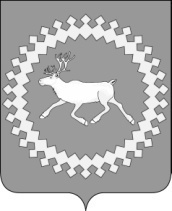 Администрациямуниципального района«Ижемский»